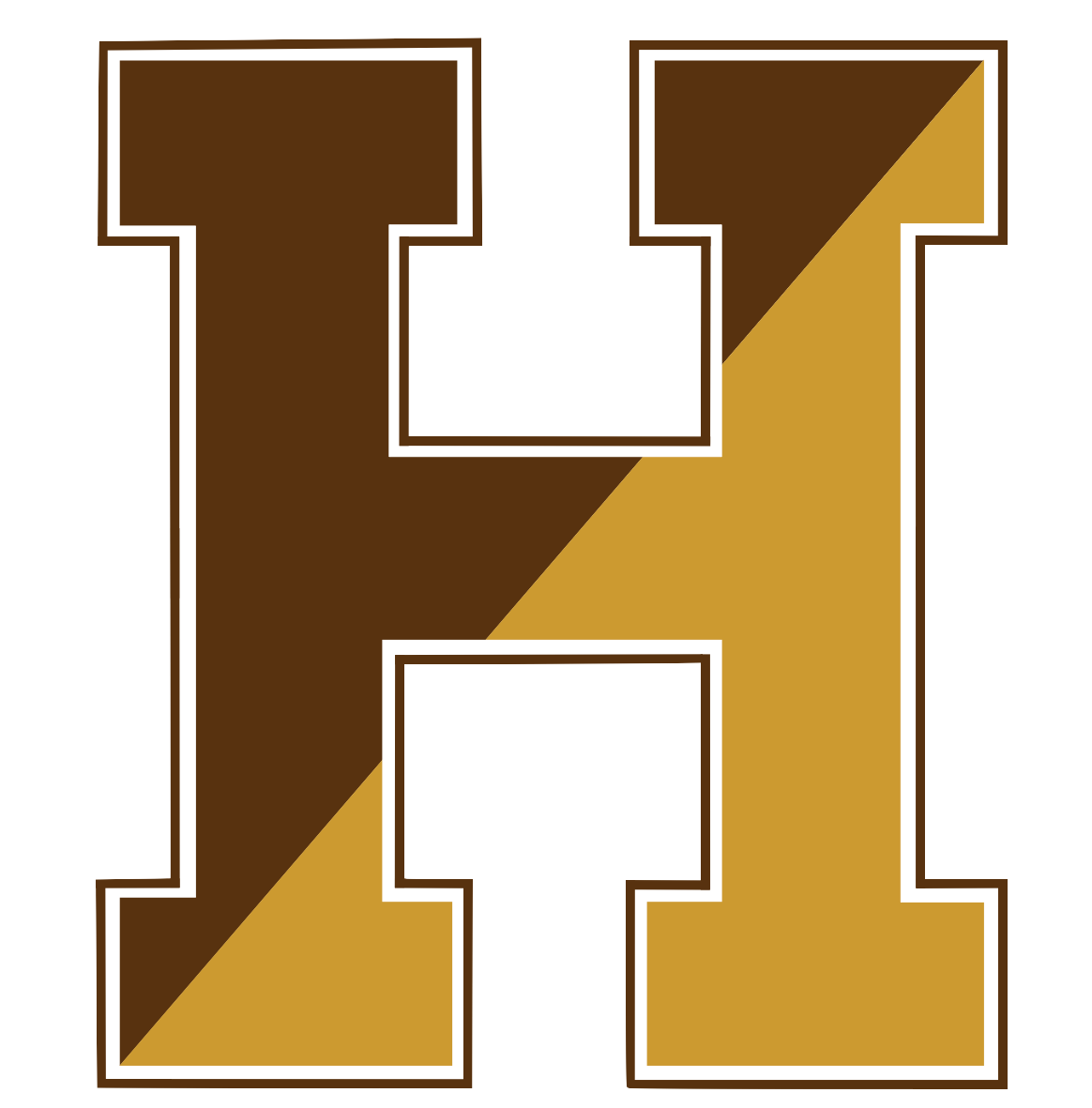 AnnouncementsGood morning. It is Tuesday, September 8, 2021Please pause for a brief moment of silence…Please rise for the Pledge of Allegiance…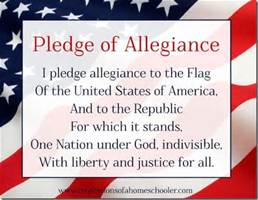 __________________________________________________________________Today is the year's first meeting of the Film Club! New members are welcome as we begin planning our first original film production of the year! This will be a year full of movie screenings, movie-making, stage tech, and more! We'll be meeting every week after school on Tuesdays. Email Mr. Lima if you have questions!The HHS Drama Club is holding auditions for our fall play, Our Town today, September 8th, from 2:15-3:15. All are welcome, no experience is necessary to audition. Please see Mrs. Allen for an audition packet in room A4 if you would like to audition. Foreign Language National Honor Society will meet today after school in room F-20. Please see Mr. Myers if you have any questions. Have a nice day!